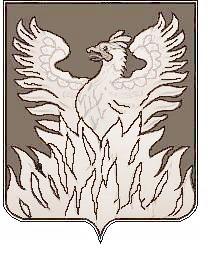 Администрациягородского поселения ВоскресенскВоскресенского муниципального районаМосковской областиП О С Т А Н О В Л Е Н И Е                                             От 29.12.2017  №293О признании утратившими силупостановлений администрации городского поселения ВоскресенскВ связи с утратившим силу с 01.01.2018 года постановлением администрации городского поселения Воскресенск от 13.11.2014 № 667 «Об утверждении муниципальной программы городского поселения Воскресенск «Молодое поколение на 2015-2019 годы», ПОСТАНОВЛЯЮ:Признать утратившими силу с 01.01.2018 года постановления администрации «О внесении изменений в муниципальную программу городского поселения Воскресенск «Молодое поколение на 2015-2019 годы» от 16.02.2015 №32, от 06.05.2015 №107, от 26.10.2015 №303, от 29.01.2016 №17, от 22.06.2016 №115, от 25.07.2016 №146, от 12.09.2016 №180, от 17.11.2016 №232, от 27.01.2017 №12, от 15.02.2017 №34, от 03.08.2017 №158.Настоящее постановление вступает в силу с 01.01.2018 года.Заместителю начальника управления по социальной политике - начальнику организационного отдела Москалевой Е.Е. обеспечить размещение (опубликование) настоящего постановления на официальном сайте городского поселения Воскресенск в соответствии с Уставом муниципального образования «Городское поселение Воскресенск» Воскресенского муниципального района Московской области.Контроль за исполнением настоящего постановления возложить на начальника управления по социальной политике М.М. Степанову.Руководитель администрации городского поселения Воскресенск                                                                     В.В. Копченов